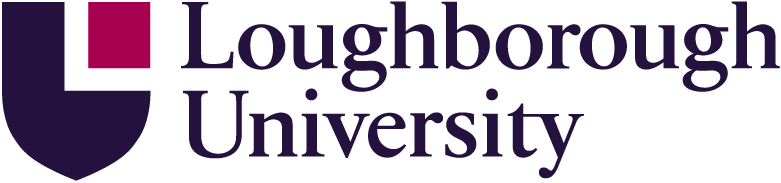 Health, Safety & Environment OfficeSubject: 	Annual Plan for Health, Safety and Environment Office – review of progress in 2010/11 and new targets for 2011/2012Origin: 	Health, Safety and Environment ManagerPurpose of the reportTo review the progress made on the annual plan for 2010/11 and to set out a programme of work for the year October 2011 – October 2012. BackgroundAn annual plan of work is needed to ensure that the University continues to fulfil it statutory duty for the health, safety and well being of its staff, students and others affected by its activities. The plan shall ensure that the work of the HS and E Office supports the strategic planning of the University and makes best use of the resources available. Points to note:Section A of this report reproduces the annual plan for 2010/11 as the shaded columns in the table. An additional column on the right hand side shows the progress made against each target. Section B of this report sets out the annual plan 2011/12The progress report does not show the work that has been carried out in 2009/10 over and above those items identified in the annual plan for this period. This includes, but is not restricted to:Handling routine service requests from departments Accident investigationWork with Freshers to promote fire safetyAttendance at departmental safety committees Liaison with University Insurer Event planning Statutory returnsLiaison with external regulators – Fire Service, Home Office, Environment Agency, HSEMeetings with duty holders and working groups. Complete update of Local Rules for working with radiation. TrainingA)	Annual Plan 2010/2011Fire safetyGeneral Health and SafetyRadiation ProtectionOccupational HealthB) Annual Plan 2011/2012 Fire safetyOccupational Health Radiation SafetyHealth and SafetyAimTarget PROGRESSTo ensure that all the management systems that have been put in place in recent years are running effectivelyFire risk assessment – annual exercise to update these documentsFire marshal trainingPersonal Emergency Evacuation PlansOverseeing the fire extinguisher maintenance contractReview of fire signageFire alarm testingAll completed except where major refurbishment is taking placeFace to face training is ongoing. Also filmed  the fire alarm panel training - available on line All completed in accordance with the Policy +20 PEEPs carried out for students. Staff PEEPs carried out when notified of disabilityContinue to ensure VFMOn goingAll completedUndertake a role as Duty Holder for fire safety infrastructure within Facilities ManagementCAD mapping all fire related features to ensure that these are maintained effectivelyNominate deputies to support the Duty Holder role Testing of all fire safety infrastructures at regular intervals to ensure that it is properly interfaced with fire alarm systems.On goingThis was a new role which has helped integrate fire safety into FM projects and maintenance. Develop guidance notes and information packs Fire warden information packs for new buildingsSecond phase of work to develop fire information packs for Leicestershire Fire and Rescue ServiceThe packs are being made available electronically8 additional fire information packs have been developedReview means of escapeRecalculate staircase and occupancy capacities Carry this forward to 2011/12E LearningSet up and produce management reports on fire training This project has been affected by problems with technology but is now back on trackReview fire safety information Convert 2D escape plans to 3DLow priority but this remains a targetAIMTargetsPROGRESSTo review the Health and Safety Policy February 2010Draft policy for discussion at October 2011 meeting HSE committeeTo build on and embed policies and procedures developed in previous yearsDevelop and internal inspection and auditing programme for DSOs to be reported back to HSE office – these reports will be a KPI for new SchoolsTo develop other KPIs for departmentsTo train senior managers and academic staff on compliance with the above KPIsHSE office is working with Staff Development on this training. Training is being delivered in two phases – e training from December 2011 and face to face training in January 2012TrainingTo build on the courses publicised via Staff Development and delivered by the HSE teamCourses delivered 2010/11:Risk assessment workshops, Compressed gas safetyWorkplace noise assessmentManual handling  Construction - small works, DSE Fire training, First aid training – external provider, COSHH awareness  DSO training Placement Students InductionWarden/sub warden trainingEnvironmental ProtectionTo contribute to Eco Campus and the attainment target of the Silver level in early 2011ECO campus silver level was achieved. A report for 2011/12 is being tabled by the Environmental Manager Laser safetyTo develop and electronic  laser risk assessment tool for research staff to useTo promote the University Code of Practice and audit compliance On going. An update to be given in the meeting Oct 2011First Aid provisionTo bring to HSE committee a paper that revisits first aid provision in the light of considerable changes following movement of staff to new offices and expansion of campus See paper Oct 2011AimTarget PROGRESSTo provide assurance that radiation protection arrangements continue to meet the needs of the UniversityTraining for the incoming RPS – 5 Day HPA courseNew RPO to visit all departmental RPS and familiarise herself with their workTo review all paper work based systems and investigate use of more electronic databases Complete annual return to the Environment AgencyAll completeAimTarget CommentTo provide a service that continues to meet the needs of all service users.The new OHA  to familiarise himself with the current Occupational Health servicesTo provide support for the new sickness absence policyTo implement changes to occupational health pre-employment arrangements  brought about by the new Equality Act 2010Audit the blood born virus policyTo carry on with the work on Hand Arm VibrationTo work with colleagues in HR to develop stress management policyThe OH advisor has integrated fully into the team and provides a comprehensive OH service to HR and the wider University.DoneBlood borne virus policy reviewed – training planned for Nov 2010On goingUpdate from the OH advisorAIMTARGETCOMMENTSReview information kept for statistical reportsConsolidate report formats where possible to avoid duplication of effort and ensure all relevant information is recordedFire statistics are reported both internally and externally. External reports are made to USHA and Higher Education Statistics AgencyMake e-training more widely available Review information from trial of fire etraining and make this available across campusRegular in house training to be filmed and made available on the LEARN serveJoint project with Morris Vermaport lifts to film the rescue procedure E training is an ideal medium for certain fire training –many people can be trained quickly and easily. Overhaul of fire guidance and polices Ensure fire policies and guidance are up to date:Review where fire marshals are situated to identify any gaps. Recruit and train and new fire marshalsReview recording sheets and floor plans for quarterly testing of the refuge alerterReview data base for location of fire extinguishers, fitted fire alarms and emergency lighting and plot onto floor plansReview records for weekly testing of MCP in academic buildings and halls of residence –update record sheetsDevelop fire folders for all remaining buildings in accordance with BS 9999 – this is on-going workAide memoires needed for fire service crew to effect rescues from the different lifts on campusOlympic year in 2012 Progression of the Duty Holder role Bi annual audit of evac lift and chair rescue proficiency on all Security shifts Develop CAD plans for all academic buildingsDevelop an action tracker for Fire Risk Assessment duty holders in FM  to that recommendations/actions can be incorporated into plans for refurbishments and new buildingsThis is ongoing work AIMTARGETCOMMENTSClinical casework To meet the needs of HR, staff and managers.It should be noted that the OH advisor has a full clinical caseload which has to take precedence over any longer term plans Biological SafetyMember of the Biological Safety CommitteeImplement changes to the Blood Born Virus policy regarding vaccination and management of accidental exposures to BBV. Carry out trainingReview Research Passport procedure A procedure is needed to manage accidental expose to blood born viruses. The procedure has been agreed and training in the new policy has been scheduled for NovemberMental HealthHR is leading on the University policy. Occupational Health input is needed OH advisor to speak to this at the October meetingPre employment questionnairesWork with iTRENT project managers to streamline the PEQ procedureSee comment under “service management”HR matrixDevelop a matrix for managers to shows any Occupational Health requirements associated with certain jobs. The effectiveness of the matrix shall  be trialled in FM . The matrix will specify inherent risks associated with certain jobs and flag statutory and non statutory health surveillanceDSEReview the DSE policy in conjunction with Facilities Management DSE assessors to be recruited and trained in 2012 FM has its own DSE policy. The two should be brought togetherGaps in provision have been identified – it is some time since assessors training was offered.HAVS policy Ongoing roll out of HAVS across the university Linked to HR matrixService ManagementTo review systems and process for OH provision and work with iTRENT to create OH work streams.iTRENT includes a health and safety element which has already been paid for but is not utilised. OH can potentially stream line a lot of the paperwork and processes by linking to the database. There will be some effort needed to set this up but efficiencies made overall.AIMTARGETCOMMENTSRadiation safety training throughout the UniversityTo write and design brand new Radiation training sessions for all radiation workers.Set up bespoke training course for all staff and students in RadiochemistryNew and updated training, needs to be rolled out in accordance with IRR99.More detailed training structure is needed for workers in the Radiochemistry.  Alongside the standard training they will also have practical training on monitoring and laboratory practices.Accident and Emergency PlanReview and carry out emergency contingency plans Review current contingency plans and carry out Radiation emergency scenarios.  Rewrite plan if needed.Catalogue and review Sealed SourcesCatalogue all sealed sources using photographsDispose of old and ‘inactive’ sourcesHSE and EA require photographs of all sealed sourcesPlan for when Chemistry move to Holywell Park from Graham Oldham BuildingWhen Chemistry move from Graham Oldham Building to Holywell park, the building will need decommissioning New permits may be needed to dispose of old isotopes and sourcesDesign of new Radiochemistry laboratory to comply with all legislation.Identify areas of concern with long half-life isotope contamination and action decontamination proceduresUpdate Ionising Radiation PolicyUpdate policy to include all new legislation and changes in departmental structuresInclude updates in Environmental Permitting Amendments 2011 Regulations and exemption orders.Complete Professional Certificate in Radiation ProtectionComplete course and start to build up portfolio for RPA accreditationComplete qualifications to enable RPO to build up portfolio to become a Radiation Protection Advisor.  Portfolio can take several years to complete.AIMTARGETCOMMENTSTrainingLaser safety – using the risk assessment toolDeans and Ops ManagersViolence at workFieldworkBlood born virus trainingPromote existing course to increase uptakeTraining needs which are in addition to the courses currently publicised through Staff DevelopmentA recent audit of COSHH showed not all staff were trained even though courses are offered and run by HSE staff. Greater publicity of existing courses will generate a higher uptake and therefore there is limited capacity to develop new coursesAuditSDCJoint inspections with new schoolsA planned HASMAP audit was deferred whilst the department was restructured. This process has been completed and the audit shall be carried out in 2012Twice yearly inspection are a KPI for Deans. The inspection programme will be supported by the HSE officeUniversity Policy review and new policyFieldwork policyProvision and Use of Work Equipment RegulationsNanotechnologyNew guidance from HEFCE has to be translated into University policyLong standing regulations that have not been incorporated into a separate University policy.HSE interest in this area has resulted in Universities forming a working group to respond appropriately. This may require LU to develop a policy .